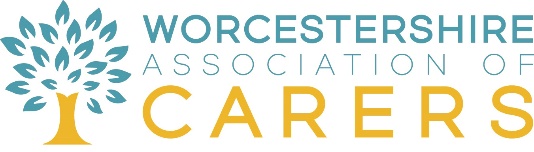 Local Carer SupportDo you look after a family member or friend who needs help because of illness, age, disability or addiction? Then you are a carer and we can provide you with advice, information and support.Worcestershire Association of Carers runs the Carers Hub Helpline on 0300 012 4272 and is open 8am-8pm 7 days a week.For more information please visit www.carersworcs.org.uk